ΠΑΡΑΡΤΗΜΑ ΑΠΑΝΕΠΙΣΤΗΜΙΟ ΔΥΤΙΚΗΣ ΑΤΤΙΚΗΣ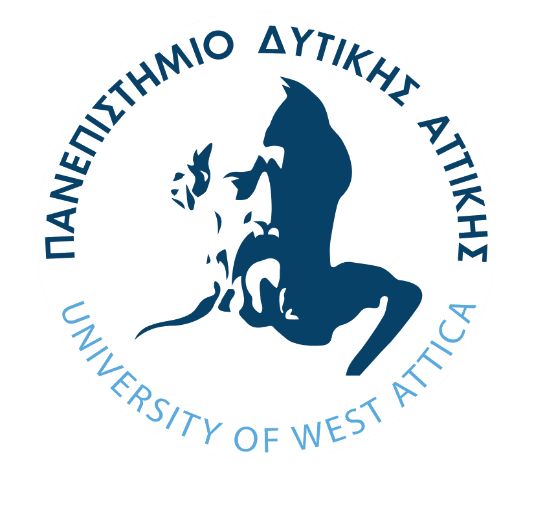 ΤΜΗΜΑ ΝΟΣΗΛΕΥΤΙΚΗΣΠρόγραμμα Μεταπτυχιακών ΣπουδώνΔΙΑΧΕΙΡΙΣΗ ΧΡΟΝΙΩΝ ΝΟΣΗΜΑΤΩΝ                         ΕΝΤΥΠΟ ΥΠΟΒΟΛΗΣ ΥΠΟΨΗΦΙΟΤΗΤΑΣΙ. ΑΙΤΗΣΗΠαρακαλώ να γίνει δεκτή η υποψηφιότητά μου για εισαγωγή στο ΠΜΣ «Διαχείριση Χρόνιων Νοσημάτων» με ειδίκευση «………………………………………………………………………….»Δηλώνω υπεύθυνα ότι τα στοιχεία που υποβάλλονται με αυτή την αίτηση είναι ακριβήΙΙ. ΣΥΝΟΠΤΙΚΗ ΠΑΡΟΥΣΙΑΣΗ ΥΠΟΨΗΦΙΟΥΠροσωπικά ΣτοιχείαΣπουδεσ – Προπτυχιακές (κατ’ αντίστροφη χρονολογική σειρά)*Συμπληρώνεται ΜΟΝΟ για τα πτυχία πανεπιστημίων του εξωτερικού Σπουδεσ – Μεταπτυχιακες (κατ’ αντίστροφη χρονολογική σειρά)*Συμπληρώνεται ΜΟΝΟ για τα πτυχία πανεπιστημίων του εξωτερικού Διπλωματικεσ, Πτυχιακεσ, Μεταπτυχιακεσ ΕργασιεσΕίστε εγγεγραμμένος/η σε άλλο ΠΜΣ; 	ΟΧΙ		ΝΑΙ	 (προσδιορίστε)Εκπονείτε Διδακτορική Διατριβή;	ΟΧΙ		ΝΑΙ	 (προσδιορίστε)Ξενεσ ΓλωσσεςΒραβεια, Διακρισεισ, Υποτροφιες ΑριστειαςΔημοσιευσεις (άρθρων, εργασίες σε συνέδρια κλπ)Επαγγελματικη εμπειριαΕρευνητικη εμπειριαΑλλες Δραστηριοτητες (μέχρι 20 λέξεις)Συστατικες ΕπιστολεσΟνόματα και τίτλοι 2 προσώπων, οι οποίοι θα συντάξουν Συστατική ΕπιστολήΗμερομηνία υποβολής…/…/2018(υπογραφή)ΠΑΡΑΡΤΗΜΑ ΒΤεκμηρίωση Γνώσης Αγγλικής ΓλώσσαςΠιστοποιητικά επιπέδου τουλάχιστον First Certificate in English Cambridge ή Michigan για τα αγγλικά ή αντίστοιχα για τις άλλες γλώσσες και αντίστοιχου επιπέδου με αυτά από Πιστοποιημένους Εξεταστικούς Οργανισμούς Γλωσσομάθειας (ESOL, TOIEC, TOEFEL, κ.ά.).Πιστοποιητικά γλωσσομάθειας που εκδίδονται από το Υπουργείο Παιδείας.Πτυχίο (Προπτυχιακό ή Μεταπτυχιακό) από Πανεπιστήμιο του εξωτερικού και ειδικότερα της Ε.Ε.Πτυχίο ελληνικού Πανεπιστημίου σχετικό με ξένες γλώσσες (π.χ. Αγγλικής Φιλολογίας, Ιταλικής Φιλολογίας κ.ά.).Αποδεδειγμένη εργασιακή εμπειρία σχετική με τις επιστήμες Υγείας σε αγγλόφωνη χώρα.Σε περίπτωση απουσίας όλων των ανωτέρω, προβλέπεται γραπτή εξέταση στην ξένη γλώσσα από την Εξεταστική Επιτροπή του Π.Μ.Σ., όπου αξιολογείται η κατανόηση κειμένου και η παραγωγή γραπτού λόγου. ΕπώνυμοΌνομαΠατρώνυμοΑΔΤΦύλο (Α/Θ)Ημ/νία έκδοσης Ημ/νία γέννησηςΑρχή έκδοσηςΕπικοινωνίαΤηλ. σταθερό-κινητόe-mailΔιεύθυνση κατοικίαςΔιεύθυνση κατοικίαςΔιεύθυνση κατοικίαςΔιεύθυνση κατοικίαςΟδός / ΑριθμόςΤΚ / Πόλη-Χωριότμημα / ιδρυμαδοαταπ*ναι/οχιετος εισαγωγηςετοςκτησηςπτυχιουτιτλος πτυχιουβαθμοςπτυχιουειδοσπτυχιουτμημα / ιδρυμαδοαταπ*
ναι/οχιετοςεισαγωγηςετοςκτησηςπτυχιουτιτλος πτυχιουβαθμοςπτυχιουMSc PhDΕιδοσ ΕργασιαςΤιτλοσΕπιβλεπωνετοσΒαθμοσΔιπλωματικήΠτυχιακήΜεταπτυχιακήστο ΠΜΣ:Θέμα:Ημερομηνία έναρξης:Τμήμα / Ίδρυμα:Επιβλέπων:ΓλωσσαΠιστοποιητικοΒαθμοσΕιδοσ διακρισηςφορεασ που απενειμε τη διακρισηετοσ απονομησάλλες πληροφοριεσ
(μέχρι 20 λέξεις)απο – εωσΦορέαςΑντικείμενο Εργασιας
(μέχρι 20 λέξεις)απο – εωσΦορέας / ΤοποςΕπιστημονικος ΥπευθυνοςΑντικείμενο Εργασιας
(μέχρι 20 λέξεις)1.(Όνομα, ιδιότητα, φορέας)2.(Όνομα, ιδιότητα, φορέας)Συνημμένα υποβάλλω:Επικυρωμένο αντίγραφο πτυχίου ή διπλώματοςΑναλυτική βαθμολογίαΒιογραφικό σημείωμαΑποδεικτικό γνώσης ξένης γλώσσαςΔύο συστατικές επιστολές